SREDNJA ŠKOLA MATIJE  ANTUNA RELjKOVIĆA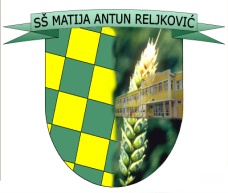 35000 Slavonski Brod, Ivana Cankara 76 tajništvo - tel/fax: 035/255-697; ravnatelj – tel: 035/255-695e-mail: srednja-skola-mar@sb.htnet.hrfor the purpose of implementation of an IPA II CBC project „Green oasis - increasing competitiveness of SMEs in agricultural production in cross border area of Posavina “, IPA CBC 2009-0017-974008 is looking for a Project AdministratorYour tasks and responsibilitiesoperational level action planingcommunication with project partners and stakeholderstransfer of project techniques and methodsorganization, management and supervision of project resourceshandling public relations and visibility activitiespreparing procurement procedurescontribution to monitoring and evaluation of project achievementsgeneral office administrationYour profileat least high-school diploma; very good command of English;excellent report writing skills, good communication and presentation skills; 5 years of general professional experience; proven knowledge of European Union project management procedures, preferably through assistance in management and participation in EU-funded projects of similar naturereference of participation in IPA Cross-border project/s is an advanceAssignment periodThe provisional commencement date of the assignment will be 14th January  2013. Project Administrator will be engaged during the implementation period of the project and should be on disposal until the approval of Final Narrative and Financial Report.Other informationPlease apply with a CV in EU format (template can be found on http://ss-mareljkovica-sb.skole.hr/) in English within 8 (eight) days from the publication of this announcement. Applications can be sent by post or personnaly delivered to the following address:Srednja škola Matije Antuna Reljkovića Slavonski BrodIvana Cankara 7635000 Slavonski Brodbearing words „For the job application“ and Tender reference. 